European Explorations-Americas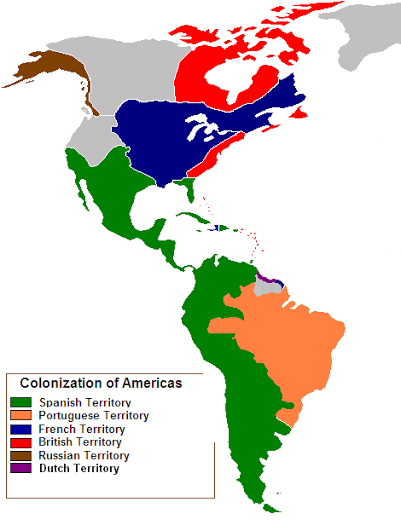 Reasons for European Explorations of North America:CountrySettlement Regions (North America)Reasons(Resources)Famous Explorers